OBEC BudčevesZastupitelstvo obce Budčeves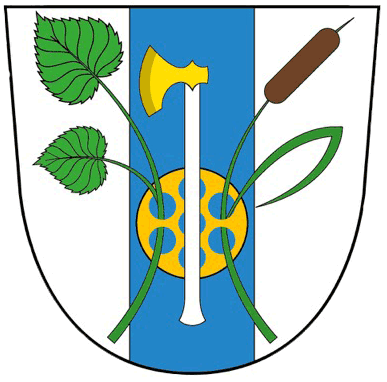 _____________________________________________________________________Obecně závazná vyhláška č. 2/2019,o nočním kliduZastupitelstvo obce Budčeves se na svém zasedání dne 20. 12. 2019 usnesením č. 36 usneslo vydat na základě ustanovení § 10 písm. d) a ustanovení § 84 odst. 2 písm. h) zákona č. 128/2000 Sb., o obcích (obecní zřízení), ve znění pozdějších předpisů, a na základě ustanovení § 5 odst. 6 zákona č. 251/2016 Sb., o některých přestupcích, ve znění pozdějších předpisů, tuto obecně závaznou vyhlášku:Čl. 1Předmět Předmětem této obecně závazné vyhlášky je stanovení výjimečných případů, při nichž je doba nočního klidu vymezena dobou kratší nebo při nichž nemusí být doba nočního klidu dodržována.Čl. 2Doba nočního kliduDobou nočního klidu se rozumí doba od dvacáté druhé do šesté hodiny.Čl. 3Stanovení výjimek z doby nočního klidu1) 	Doba nočního klidu nemusí být dodržována v noci z 31. 12. na 1. 1. z důvodu konání oslav příchodu nového roku.2)	Doba nočního klidu se vymezuje dobou kratší, a to od 2. do 6. hodiny v době konání těchto tradičních veřejnosti přístupných akcí:a)	1 v noci ze soboty na neděli v měsíci březnu z důvodu konání Obecního plesu,b)	1 noc ze soboty na neděli poslední týden v srpnu z důvodu konání akce Rozloučení s prázdninami.3) 	Informace o konkrétním termínu konání akcí uvedených v odst. 2 tohoto článku obecně závazné vyhlášky bude zveřejněna obecním úřadem na úřední desce minimálně 5 dnů 
před datem jejich konání. Čl. 4ÚčinnostTato obecně závazná vyhláška nabývá účinnosti patnáctým dnem po dni jejího vyhlášení..............................						...................................Marian Otava							     Mgr. Marek Nýčmístostarosta								starostaVyvěšeno na úřední desce dne:Sejmuto z úřední desky dne:Zveřejnění bylo shodně provedeno na elektronické úřední desce.